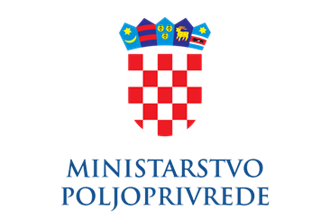 PRILOG III:PROJEKT Ev. br. nabave: 53/2022/JNUsluga održavanja, uspostave i nadogradnji internet stranica Uprave za potpore  poljoprivredi i ruralnom razvoju POSLOVNI KORISNIKUprava za potpore poljoprivredi i ruralnom razvojuSektor za programsko upravljanjeSlužba za programsku promocijuNOSITELJ PROJEKTAGlavno tajništvoSektor za informacijske sustave, upravljanje imovinom i informiranjeUvodTemeljem Programa ruralnog razvoja RH 2014.-2020. (program je još aktualan u prijelaznom razdoblju 2021.-2022. godine) Upravljačko tijelo dužno je korisnicima i potencijalnim korisnicima pružiti informacije o Programu, mjerama, provedbi PRR-a i temama ključnim za novo programsko razdoblje. Do novog programskog razdoblja na snazi je Uredba (EU) 2020/2220 o utvrđivanju određenih prijelaznih odredaba za potporu iz Europskog poljoprivrednog fonda za ruralni razvoj (EPFRR) te Uredba (EU) 2021/2115 o strateškim planovima koje izrađuju države članice u kontekstu planiranja novog programskog razdoblja (2023. – 2027.). Za gore navedene potrebe uspostavljena je mrežna stranica https://ruralnirazvoj.hr/.  Informiranje članova Nacionalne ruralne mreže i opće javnosti odvija se kroz mrežne stranice i sustav članstva NRM. Mreža nema pravnu osobnost (formu) već je ista platforma koja okuplja razne dionike koji djeluju ili se nalaze u ruralnim područjima te provodi određene aktivnosti u svrhu ostvarenja zadanih ciljeva.Sukladno navedenoj regulativi, ciljevi umrežavanja su:povećanje uključenosti dionika u provedbu Programapoboljšanje kvalitete provedbe Programainformiranje šire javnosti i potencijalnih korisnika o politici ruralnog razvoja i mogućnostima sufinanciranja projekatapoticanje inovacija u poljoprivredi, proizvodnji hrane, šumarstvu i ruralnim područjima.Nacionalna ruralna mreža uspostavljena je i djeluje temeljem:članka 54. Uredbe (EU) br. 1305/2013 Europskog parlamenta i Vijeća od 17. prosinca 2013. o potpori ruralnom razvoju iz Europskog poljoprivrednog fonda za ruralni razvoj (EPFRR) i stavljanju izvan snage Uredbe Vijeća (EZ) br. 1698/2005članka 12. Provedbene uredbe Komisije (EU) br. 808/2014 od 17. srpnja 2014. o utvrđivanju pravila za primjenu Uredbe (EU) br. 1305/2013 Europskog Parlamenta i Vijeća o potpori ruralnom razvoju iz Europskog poljoprivrednog fonda za ruralni razvoj (EPFRR)Pravilnika o izmjenama i dopunama Pravilnika o provedbi mjera Programa ruralnog razvoja Republike Hrvatske za razdoblje 2014. – 2020. (Narodne novine br. 37/2020, 31/2021 i 134/2021.) važećeg Programa ruralnog razvoja RH za razdoblje 2014.-2020.Programa ruralnog razvoja Republike Hrvatske za razdoblje 2014.-2020. EN, verzija 10.5Priručnika o Nacionalnoj ruralnoj mrežiMreža za komunikaciju s članovima te zainteresiranim dionicima koristi mrežne stranice https://nrm.hr i sustav članstva https://clanstvonrm.mps.hr/.Poslovna potrebaMinistarstvo poljoprivrede, Uprava za potpore poljoprivredi i ruralnom razvoju, ima potrebu za održavanjem i nadogradnjom sustava članstva Nacionalne ruralne mreže u okviru mrežne stranice nrm.hr, kako bi se korisnicima omogućila bolja funkcionalnost sustava te tajništvu Mreže lakše administriranje i obradu Poziva Mreže. Za mrežnu stranicu potrebno je održavanje,  kontinuirane izmjene vezane uz novo programsko razdoblje (uključuje izmjene i prilagodbe radi dodavanja materijala za novo programsko razdoblje).Ujedno potrebna je usluga održavanja i manjih funkcionalnih promjena mrežne stranice https://ruralnirazvoj.hr.Postojeće stanjeNacionalna ruralna mreža sukladno Godišnjem akcijskom planu svake godine objavljuje Poziv za članove NRM za provedbu aktivnosti Mreže u tekućoj godini. Sukladno navedenome potrebne su manje izmjene/prilagodba sustava članstva NRM (https://clanstvonrm.mps.hr/ ) kako bi se tekstualni dio Poziva, uvjeti prihvatljivosti, kontrolne liste, učitavanje dokumentacije, troškovi i ostale specifikacije prilagodile aktualnom Pozivu. Aktualna mrežna stranica NRM (https://nrm.hr) zahtijeva prilagodbu vizualnog identiteta novom programskom razdoblju (krajem 2022. godine) te prilagodbu obimu rada nove Nacionalne ZPP mreže početkom 2023. godine. Riječ je o uvođenju novih rubrika, baza podataka te funkcionalnostima namijenjenim članovima, poput primjerice podstranice za LAG-ove. Opseg zadatakaSve komponente internet stranica https://ruralnirazvoj.hr i https://nrm.hr i članstva NRM su na informacijskoj infrastrukturi Centra dijeljenih usluga (CDU). Komunikacija prema CDU se odvija preko Ministarstva u formi standardiziranog LLD obrasca. Obveza ponuditelja je uspostaviti dvije instance sustava u Centru dijeljenih usluga (CDU) - testni i produkcijski. Sve promjene i radovi izvoditi će se na testnoj okolini, a tek nakon potvrde naručitelja, validirane promjene i nadogradnje sustava primijenit će se na produkcijskom sustavu.Ponuda treba uključivati sljedeće stavke za mrežnu stranicu https://ruralnirazvoj.hr/:preventivni pregled log datoteka i otklanjanje eventualnih grešaka u sustavu,instalacija novih verzija CMS-a,troškovi licenci i SSL certifikata (instalacija)savjetovanje i podrška djelatnicima (ankete, kalkulatori kriterij odabira, grafovi),manje promjene u funkcionalnostima sustava (implementacija novih funkcionalnosti),nadzor nad sustavom i administracija CDU servera (upgrade/backup procedure) Ponuda treba uključivati sljedeće stavke za mrežnu stranicu Nacionalnu ruralnu  mreže:Održavanje mrežne stranice nrm.hr i uključivanja novih funkcija.Održavanje mrežne stranice nrm.hr koje uključuje: preventivni pregled log datoteka i otklanjanje eventualnih grešaka u sustavu,instalacija novih verzija CMS-a, troškovi SSL certifikata (instalacija)savjetovanje i podrška djelatnicima (ankete, mediji, video),manje promjene u funkcionalnostima sustava (implementacija novih funkcionalnosti),nadzor nad sustavom i administracija CDU servera (upgrade/backup procedure) Manje složene nadogradnje weba NRM – sukladno potrebama za novo programsko razdobljeAKIS, EIP, baze znanja, uključivanje LAG-ova s opcijom uređivanja podataka i slanja natječaja i sl.Održavanje sustava članstva Nacionalne ruralne mreže (clanstvonrm.mps.hr)preventivni pregled log datoteka i otklanjanje eventualnih grešaka u sustavu,instalacija novih verzija softvera, savjetovanje i podrška djelatnicima (moduli za glasanje za UO, ankete, forum te tehnička podrška za članove NRM), manje promjene u funkcionalnostima sustava (implementacija novih funkcionalnosti).nadzor nad sustavom i administracija CDU servera (upgrade/backup procedure) Izrada novog Poziva za članstvo NRM i arhiviranje prethodnog iskaz interesa / prijava / odobrenje / isplata praćenje aktivnosti kroz sve faze (npr. izvoz u Excel), arhiviranje poziva testiranje i korekcije 5.  Promocija web stranica nrm.hr i ruralnirazvoj.hr kroz društvene mreže i Google-ov   
            sustav promocije (Google Ads) obuhvaća kreiranje, vođenje i proračun kampanje za:promociju Programa ruralnog razvoja i Strateškog plana Zajedničke poljoprivredne politike na Google Ads na temelju postignutih najmanje 5.000 klikova ili više, a do ispunjenja ugovorenog iznosa (do 3 kampanje) i promociju Programa ruralnog razvoja i Strateškog plana Zajedničke poljoprivredne politike na društvenim mrežama za postignutih najmanje 5.000 klikova ili više, a do ispunjenja ugovorenog iznosa.Upravljanje projektomNakon potpisivanja Ugovora i Izjave o povjerljivosti (NDA) održat će se inicijalni sastanak.Na inicijalnom sastanku:Ponuditelj i Naručitelj dogovaraju dinamiku i ključne faze provedbe projekta koji su temelj za praćenje izvršavanja ugovora,Ponuditelj i Naručitelj dogovaraju dinamiku izvještavanja o statusu projekta.Obveze naručiteljaNaručitelj se obvezuje da će:osigurati voditelja projekta, voditelja poslovnog procesa te projektni tim Ministarstva poljoprivrede koji poznaju poslovne procese vezane uz provođenje projekta,osigurati infrastrukturu u okviru one s kojom raspolaže Ministarstvo poljoprivrede potrebnu za realizaciju projekta,omogućiti prihvat isporuka na vrijeme prema projektnom planu,eskalirati uočene rizike koji ugrožavaju provedbu projekta prema voditelju projekta Ponuditelja, bez odlaganja,izvršiti plaćanje temeljem ispostavljenog računa, a nakon izvršene isporuke, testiranja i dostave dnevnika održavanja /zapisnika o nadogradnji /drugog relevantnog dokaza. 	Obveze ponuditeljaPonuditelj se obvezuje da će:osigurati stručne i materijalne preduvjete za izvršenje projekta,obveze preuzete ovim projektnim zadatkom obavljati po pravilima struke, vodeći se najvišim profesionalnim, etičkim i stručnim standardima,izvršiti sve ugovorene obveze u skladu s projektnim planom i u roku,osigurati voditelja projekta i projektni tim s odgovarajućim znanjima potrebnim za provedbu projekta,davati cjelovite i točne informacije i artikulirati potrebne pretpostavke na strani Naručitelja radi urednog izvršenja ugovornih obveza sukladno projektnom planu,eskalirati uočene rizike koji ugrožavaju provedbu projekta prema voditelju projekta Naručitelja, bez odlaganja.Standard isporukePonuditelj će obavljati sve tražene aktivnosti sukladno zakonu struke.Ponuditelj se obvezuje u svom radu primjenjivati načela u skladu s Općom uredbom o zaštiti osobnih podataka (Uredba (EU) 2016/679).Ponuditelj se, prilikom realizacije, obavezuje voditi brigu o pristupu osoba s posebnim potrebama kako je definirano Zakonom o pristupačnosti mrežnih stranica i programskih rješenja za pokretne uređaje tijela javnog sektora (NN 17/2019).Korisnici informacijskog sustava koji se ovim projektnim zadatkom isporučuje moraju moći raditi bez dodatnih zahtjeva na kupnju posebnih programskih licenci, instalacije dodatnih drivera, programa, alata ili zasebnim podešavanjima postavki u internet preglednicima.Ponuditelj će uspostaviti dva sustava; testni i produkcijski te definirati i dokumentirati postupke i procedure prilikom prelaska s jednog na drugi. Sve promjene i radovi izvoditi će se na testnoj okolini, a tek nakon potvrde naručitelja, validirane promjene i nadogradnje sustava primijenit će se na produkcijskom sustavu.Ponuditelj u sklopu prijave na natječaj mora jasno iskazati resursne potrebe, npr. licence, hardverske zahtjeve, zahtjeve za dodatnom opremom i slično. Za potrebe nadzora i sljedivosti, Ponuditelj mora osigurati da bude zabilježeno:svaki pristup sustavu i odjava sa sustava,svaki unos, brisanje ili promjena podataka,svako pokretanje i završetak obrade.Zapisi moraju sadržavati informacije o tome tko je i kada napravio određenu aktivnost. Ovi zapisi bilježe se putem standardnih mehanizama operativnog sustava ili zapisuju u bazu podataka ili tekst datoteke na način da mogu biti dostupni i čitljivi vanjskim sustavima.Za potrebe integracije podataka s ostalim sustavima, Ponuditelj će osigurati web servise/API-je uz upotrebu standardnih protokola i formata. Funkcionalnosti koje su ovime pokrivene opisane su u Opsegu zadatka. Za zaštitu i razmjene podataka koristit će se standardni sigurni protokoli i kriptografski ključevi za enkripciju podataka (TLS ili slično).Ponuditelj mora osigurati mehanizme za izvoz i uvoz svih podataka u strukturiranom obliku.Ponuditelj za potrebe backup-a i restore-a mora, ukoliko je potrebno, osigurati odgovarajuće agente za povezivanje na backup sustav Naručitelja. Ponuditelj mora definirati procedure za provođenje i testiranje backup-a i restore-a.Primopredaja sustava, dokumentacija i edukacijaPrimopredaju sustava uključuje najmanje sljedeće:opis arhitekture sustava,LLD obrazac,funkcionalnu specifikaciju,procedure za testiranje,postupke i procedure za prelazak s testnog sustava na produkcijski,korisničku dokumentaciju,dokumentaciju za administratore/operatere sustava,procedure za provođenje i testiranje backup-a i restore-a.isporuku izvornog koda u nekompajliranom obliku, uključujući sve komentare i u skladu s pravilima struke, zajedno s Izjavom o trajnom, neotuđivom i neisključivom pravu iskorištavanja implementiranog programskog rješenja,opis strukture baze podataka i proceduru za "data dump" baze u cijelosti i u strojno čitljivom formatu,specifikacije API-ja,dnevnik održavanja /zapisnik o nadogradnji.Ponuditelj je dužan, osim isporuke korisničke dokumentacije, prezentirati sustav korisnicima i operaterima sustava te ih educirati u mjeri koliko je potrebno da su u mogućnosti samostalno koristiti i administrirati sustav.Naručitelj stječe trajno, neotuđivo i neisključivo pravo iskorištavanja implementiranog programskog rješenja za sve djelatnike, prostorno neograničeno na teritoriju Europske Unije.Naručitelj samostalno određuje krajnje korisnike sustava, ali nema pravo prodaje ili ustupanja programskog rješenja trećim stranama, osim javnopravnim institucijama čiji je osnivač Republika Hrvatska, a prava i dužnosti osnivača obavlja ministarstvo nadležno za poljoprivredu te pravnim osobama s javnim ovlastima, a čiji je osnivač Republika Hrvatska. Ustupanje trećim stranama ne podrazumijeva uspostavu nove fizičke ili virtualne lokacije programskog rješenja kod trećih strana.Podaci u bazama podataka ovog programskog rješenja vlasništvo su Naručitelja. U slučaju raskida ugovora Ponuditelj je obavezan isporučiti podatke i sve elemente za njihovu interpretaciju u strukturiranom, strojno čitljivom (primjerice CSV, XLS, XML, JSON, HTML i sl. format) elektroničkom obliku.Ponuditelj, nakon raskida ugovora i nakon potvrde Naručitelja o urednom preuzimanju i interpretaciji podataka, mora obrisati podatke sa svih medija na kojima su pohranjeni. To se odnosi na transakcijske baze podataka, pomoćne datoteke te na sigurnosne kopije kod Ponuditelja.Sve odredbe navedene u ovom članku projektnog zadatka odnose se na sve eventualne podizvođače koji mogu biti angažirani u realizaciji projekta. JamstvoJamstveni rok za nadogradnju iznosi 12 mjeseci.Jamstveni rok počinje teći i formalno se računa od idućeg kalendarskog dana nakon datuma potpisa zapisnika o nadogradnji.Jamstveni rok podrazumijeva korektivna otklanjanja naknadno uočenih nepravilnosti koje su uspostavljene, implementirane ili nadograđene kako je usuglašeno između predstavnika Naručitelja i Ponuditelja u fazi razrade i usuglašavanja funkcionalnih (tehničkih) specifikacija sustava.Za vrijeme jamstvenog roka Ponuditelj se obvezuje:da će implementirani sustav besprijekorno funkcionirati, uz uvjet da se isti koristi u skladu s njegovom namjenom i uputama za upotrebu;da će na zahtjev Naručitelja o svom trošku ukloniti nedostatak prema prioritetu i vremenu odziva definiranom u sljedećoj tablici:	Poslovna tajnaPonuditelj se obvezuje da će podatke tehničkog i poslovnog značaja do kojih ima pristup pri izvršavanju ovog projektnog zadatka čuvati kao poslovnu tajnu. U slučaju da je jedna od strana u projektu odredila za neke podatke viši stupanj tajnosti – primjenjivati će se zakonske odredbe predviđene za određeni stupanj tajnosti. Obveza čuvanja tajne ostaje i nakon ispunjenja ovog projektnog zadatka, sukladno najvišim propisanim standardima, a u roku od dvije godine od dana isteka ovog projektnog zadatka. Ovaj projektni zadatak ne priječi strane u projektu da se dalje dodatno obvezuju u pogledu zaštite poslovne tajne. U slučaju sukoba između odredbi tih nadopuna i prvotnih odredbi ovog projektnog zadatka, primjenjivat će se odredbe tih nadopuna. U slučaju izravnog ili neizravnog otkrivanja podataka tehničkog i poslovnog značaja od strane Ponuditelja projekta, Ponuditelj se obvezuje nadoknaditi Naručitelju svaku štetu koju Naručitelj može trpjeti kao rezultat neovlaštene uporabe ili otkrivanja spomenutih podataka ovog projektnog zadatka od strane Ponuditelja.PRIORITET ZASTOJA ILI NEISPRAVNOSTIUGROŽENOST POSLOVNOG PROCESAInicijalno odzivno vrijeme*Ciljano vrijeme za rješenje zahtjeva**NAČIN PODRŠKEPrioritet nivoa A(Potpuni pad sustava)Obavljanje poslovnog procesa je u potpunosti onemogućeno.30 minuta2 sataNa rješavanju problema će se raditi dok se ne pronađe rješenje.Prioritet nivoa B (Djelomični pad sustava)Poslovni proces je u funkciji, ali znatno otežan.1 sat8 satiNa rješavanju problema će se raditi dok se ne pronađe rješenje.Prioritet nivoa C  
(Značajan utjecaj na korištenje sustava)Poslovni proces je ugrožen, ali u funkciji.4-8 satimanje od 
2 danaRješavanju problema će se pristupiti u dogovoru s predstavnicima MP, a u vrijeme kada će to izazvati najmanje ometanja.Prioritet nivoa D 
(Ograničen utjecaj na korištenje sustava)Potreban nadzor ponašanja usluge u poslovnom procesu.2 dana1 tjedanProblem će se rješavati u skladu s redovnim poslovanjem Ponuditelja.